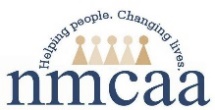 EHS Monthly Home Visit Follow-Up/In Kind TrackingChild’s Name: ____________________________ Month/Year: _______________ Dual Enrolled:   Yes   NoHealthDoes the child have medical insurance: Yes   No	Follow-up? ______________________________________WIC (Lead & Hemoglobin) Date/Notes: __________________________________________________________WBC Date/Conversation: _____________________________________________________________________Dental Date/Conversation/Curriculum: __________________________________________________________Screenings (Due within 45 days) and Follow-upVision: ___________________________________Hearing: _________________________________________ASQ: _____________________________________eDeca: __________________________________________Family EngagementFamily Goal: ___________________________________ Need Identified Follow-Up: _____________________Other service provider updates: ___________________ Need Identified Follow-up: ______________________Socialization Ideas:__________________________________________________________________________In-Kind TrackingParent Signature: ___________________________________________________________________________Staff Signature: _____________________________________________________________________________7/23	Reference:  HS 1303.4								EHS & HS Teams/EHS/EnrollmentIN-KIND GUIDANCEShare with parents what in-kind is and how it is earned (refer to What is In-Kind)Each year, as part of the grant that provides the Head Start funding keeping your child‛s programoperating, our program must receive 25% of our funding from local donations of time, money, materials,and services in order to continue to receive the grant. That means we need help from parents and thelocal community to continue to operate these programs. Parent involvement in their child‛s education iskey to their future success and in-kind is a great way to be involved.Examples of ways parents can help with in-kind:Attending playgroupsParticipating in at-home extended learning activitiescleaning/fixing/gardening to keep the center looking great prepping materials for groups and or home visitstaking their child to required program health appointments serving on Policy CouncilCompleting and tracking activities on the in-kind activity calendarsDescriptionUse this column to record a description of the in-kind activity.  Ex. 30 Month Well-Child CheckFor activities completed by parents in the home between visits, write “I-K “ and the date of the hv plan that lists the specific activities.Ex. IK 6/24/23For activities completed from the EHS In-Kind calendars, write the code at the bottom of the calendarEx. IK Caldendar Cognitive 0;W2Activity CodesHA Home ActivityHL Health ActivityMP Material PreparationMT Meeting (IFSP, Transitions etc. )HoursUse the “in-kind hours” column to record the amount of drive time and/or time spent on an activity.Travel time to and from program required health and dental appointments and meetings.  Time spent at appointments will not be counted.7/23	Reference:  HS 1303.4								EHS & HS Teams/EHS/EnrollmentDateDescriptionActivityHoursFamily Miles